Հավելված N 2ՀՀ կառավարության 2021 թվականի-ի N-Ա որոշմանՀԱՅԱՍՏԱՆԻ ՀԱՆՐԱՊԵՏՈՒԹՅԱՆ ԿՈՏԱՅՔԻ ՄԱՐԶԻ ԵՂՎԱՐԴ ՀԱՄԱՅՆՔՈՒՄ ԻՆՏԵՆՍԻՎ ԱՅԳԻՆԵՐ ՀԻՄՆԵԼՈՒ ՆԵՐԴՐՈՒՄԱՅԻՆ ԾՐԱԳՐԻ ՔԱՐՏԵԶ, ՀՈՂԱՄԱՍԻ ԿԱԴԱՍՏՐԱՅԻՆ ԾԱԾԿԱԳԻՐԸ ԵՎ ՀԱՏԱԿԱԳԻԾԸ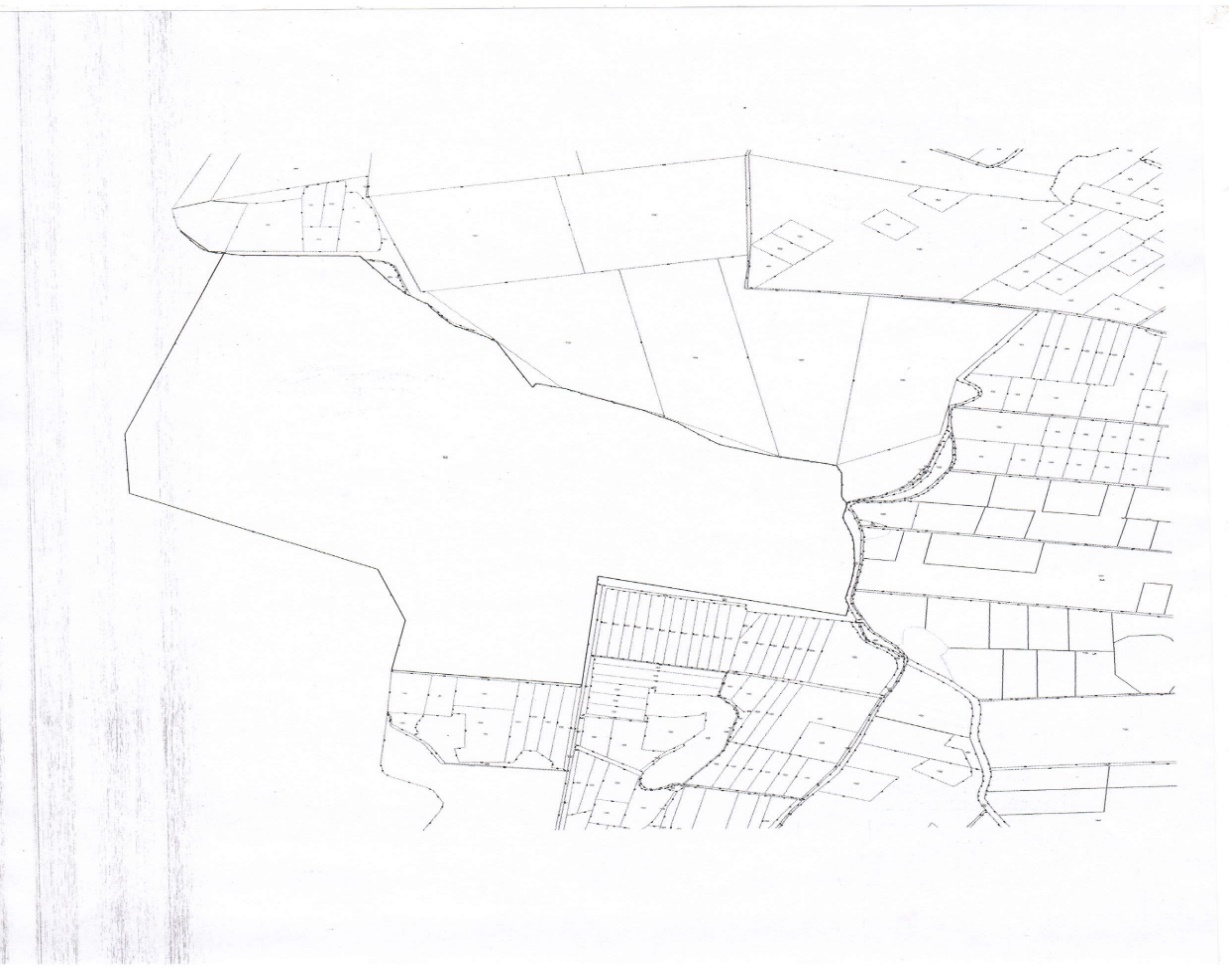 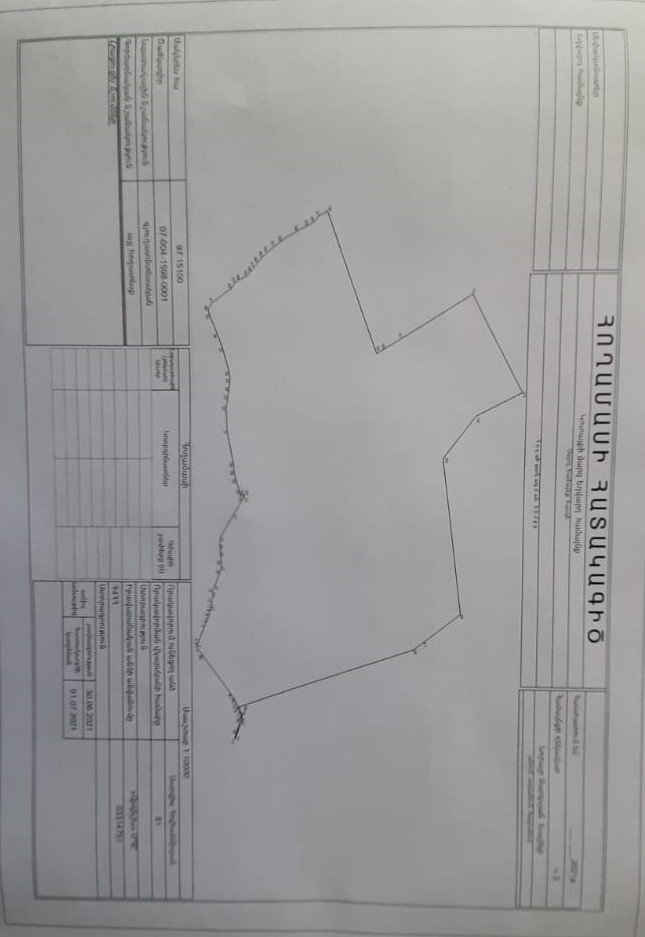   Հավելված N 3ՀՀ կառավարության 2021 թվականի-ի N-Ա որոշմանՀԱՅԱՍՏԱՆԻ ՀԱՆՐԱՊԵՏՈՒԹՅԱՆ ԿՈՏԱՅՔԻ ՄԱՐԶԻ ԵՂՎԱՐԴ ՀԱՄԱՅՆՔՈՒՄ ԻՆՏԵՆՍԻՎ ԱՅԳԻՆԵՐ ՀԻՄՆԵԼՈՒ ՆԵՐԴՐՈՒՄԱՅԻՆ ԾՐԱԳՐԻ ԻՐԱԿԱՆԱՑՄԱՆ ՆՊԱՏԱԿՈՎ «ԷՄ ԷՌ ԻՆՎԵՍՏ» ՍԱՀՄԱՆԱՓԱԿ ՊԱՏԱՍԽԱՆԱՏՎՈՒԹՅԱՄԲ ԸՆԿԵՐՈՒԹՅԱՆԸ ՀՈՂԱՄԱՍԻ ՈՒՂՂԱԿԻ ՎԱՃԱՌՔԻ ԳՈՐԾԱՐՔԻ ՀԻՄՆԱԿԱՆ ՊԱՅՄԱՆՆԵՐԸNԿադաստրային ծածկագիրըՄակերեսը107-004-1598-002297.151 հաՎաճառողՀայաստանի Հանրապետություն, ի դեմս Հայաստանի Հանրապետության պետական գույքի կառավարման կոմիտեի նախագահիԳնորդ«ԷՄ ԷՌ ԻՆՎԵՍՏ» ՍՊԸ (գրանցման համար` 282.110.1047719, ՀՎՀՀ՝ 00917304)Պայմանագրի առարկանՊետական սեփականություն հանդիսացող հողամասի ուղղակի վաճառք Օտարվող գույքըՀայաստանի Հանրապետության Կոտայքի մարզի Եղվարդ համայնքում գտնվող 97.151 հա մակերեսով գյուղատնտեսական նշանակության վարելահողը(կադաստրային ծածկագիրը՝ 07-004-1598-0022) Այլ անձանց գույքային իրավունքներ և սահմանափակումներ Առուվաճառքի պայմանագրի կնքման պահին հողամասը չպետք է ծանրաբեռնված լինի այլ անձանց գույքային իրավունքներով և սահմանափակումներով, բացառությամբ հողամասի 90.19 (իննսուն ամբողջ տասնինը հարյուրորդական) հեկտար մակերեսով մասի նկատմամբ Գնորդի վարձակալության իրավունքիՆպատակըՀողամասի տարածքում ինտենսիվ այգիների հիմնումը` համաձայն սույն որոշմամբ հավանության արժանացած Ներդրումային ԾրագրիՊայմանագրի գինըՀողամասը գնորդին կօտարվի կադաստրային արժեքովՊայմանագրի գնի վճարման ժամկետը100% կանխավճար՝ մինչև հողամասի նկատմամբ գնորդի սեփականության իրավունքի պետական գրանցումըԳնորդի վարձակալության իրավունքի դադարումըՀողամասի՝ Գնորդի կողմից վարձակալված մասի նկատմամբ վերջինիս վարձակալության իրավունքը կդադարի՝ ամբողջ հողամասի նկատմամբ Գնորդի սեփականության իրավունքի պետական գրանցման պահից՝ համաձայն Հայաստանի Հանրապետության Քաղաքացիական օրենսգրքի 429-րդ հոդվածի, հողամասի առուվաճառքի պայմանագրի հիման վրաՊատասխանատվությունը՝ պայմանագրի պայմանների խախտման համարՀողամասը գնորդի սեփականությանը անցնելուց 2 (երկու) տարվա ընթացքում սույն որոշմամբ հավանության արժանացած Ներդրումային Ծրագրի իրականացումը չսկսվելու դեպքում Վաճառողն իրավունք կունենա միակողմանիորեն լուծել առուվաճառքի պայմանագիրը՝ առանց Հողամասի վրա Գնորդի կատարած անբաժանելի բարելավումները վերջինիս հատուցելու պարտավորության:Վաճառողի հանդիպական պարտավորություններըՎաճառողը պարտավոր է իր լիազորությունների շրջանակում աջակցել Գնորդին՝ սույն որոշմամբ հավանության արժանացած Ներդրումային Ծրագիրն անխոչընդոտ և ժամանակին իրականացնելու համար՝ այդ թվում, կապված քաղաքաշինական փաստաթղթերի հաստատման և/կամ համաձայնեցման և/կամ տրամադրման, գործունեության և այլ թույլտվությունների տրամադրման, ինչպես նաև հողամասի համապատասխան մասերի նպատակային և/կամ գործառնական նշանակության փոփոխման հետ:Վաճառողի կողմից իր նշված պարտավորությունների խախտման դեպքում Գնորդի՝ Ներդրումային Ծրագրի իրականացումը սկսելու պարտավորության ժամկետները կհետաձգվեն՝ Վաճառողի պարտավորությունների խախտումները վերացնելու համար փաստացի պահանջված ժամկետով: Պայմանագրի կնքման ծախսերը (հատակագծի, տրամադրում, պայմանագրի նոտա- րական վավերացում, հողամասի նկատմամբ գնորդի սեփականության իրավունքի և դրա մասի նկատմամբ օգտագործման իրավունքի դադարման պետական գրանցում)Գնորդի հաշվին